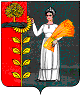 СОВЕТ  ДЕПУТАТОВ СЕЛЬСКОГО  ПОСЕЛЕНИЯ ПУШКИНСКИЙ  СЕЛЬСОВЕТ Добринского муниципального района   Липецкой  области16-я сессия VI созываРЕШЕНИЕ23.11.2021                           с. Пушкино                           №51–рсО назначении старших сельских населенных пунктов в                            сельском поселении Пушкинский сельсовет                                 Руководствуясь Федеральным законом от 06.10.2003 № 131-ФЗ «Об общих принципах организации местного самоуправления в Российской Федерации», законом Липецкой области от 13 мая 2020 года № 378-ОЗ «О внесении изменения в Закон Липецкой области «О некоторых вопросах местного самоуправления в Липецкой области», Уставом сельского поселения Пушкинский сельсовет Добринского муниципального  района Липецкой области, на основании Положения о старшем населенного пункта сельского поселения Пушкинский сельсовет, утвержденного решением Совета депутатов сельского поселения Пушкинский сельсовет № 264-рс от 17.08.2015г, протоколов сходов граждан населенных пунктов,  Совет депутатов сельского поселения Пушкинский сельсоветРЕШИЛ:1. Назначить старшими сельских населенных пунктов сельского поселения Пушкинский сельсовет Добринского муниципального района Липецкой области:1.1. Крупинского Валерия Михайловича – старшим с.Большая Отрада; 1.2. Свинцова Сергея Александровича – старшим д.Веселовка;1.3. Хисамутдинову Тамилу Ибрагимовну – старшим д.Заря;1.4. Машкову Галину Николаевну – старшим с.Пушкино;1.5. Шилова Вячеслава Вячеславовича – старшим д.Слава.2. Настоящее решение вступает в силу со дня официального обнародования и подлежит размещению на официальном сайте сельского поселения Пушкинский сельсовет в информационной телекоммуникационной сети «Интернет».Председатель Совета депутатовсельского поселения Пушкинский сельсовет                                                                Л.В.Александрина